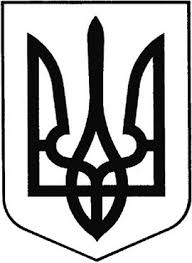                       ГРEБІНКІВСЬКА СEЛИЩНА РАДА                   Білоцeрківського району Київської області                          ВИКОНАВЧИЙ КОМІТЕТР О З П О Р Я Д Ж Е Н Н ЯВід 31 березня 2022 року                                                          №35-ОД                                           смт. Гребінки Про призначення відповідальноїособи з питань цивільного захистуГребінківської селищної ради Відповідно до статті 40, пункту 20 частини 4 статті 42 Закону України «Про місцеве самоврядування в Україні», статей 20 та 55 , частини 2 статті 19, частиною 2 статті 19  Кодексу цивільного захисту України, керуючись  пунктом 10 Положення про єдину державну систему цивільного захисту, затвердженого постановою Кабінету Міністрів України від 09 січня 2014 року №11, з метою організації та здійснення заходів з питань цивільного захисту  на відповідній території, реалізації вимог пожежної та техногенної безпеки:1.Призначити відповідальним за організацію та здійснення заходів з питань цивільного захисту Гребінківської селищної ради старшого інспектора відділу економічного розвитку, житлово-комунального господарства, капітального будівництва та інфраструктури ЛЯХОЦЬКОГО Ігоря Олександровича.2.Вважати таким що втратило чинність розпорядження селищного голови № 73 від 23 лютого 2021 року «Про призначення посадової особи з питань цивільного захисту Гребінківської селищної ради».3. Контроль за виконанням даного розпорядження залишаю за собою.Селищний голова						          Роман ЗАСУХАПідготувала:                     Олена ТИХОНЕН